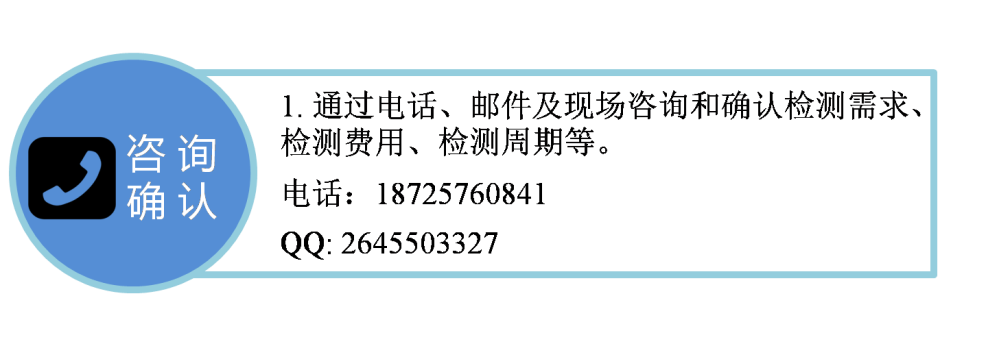 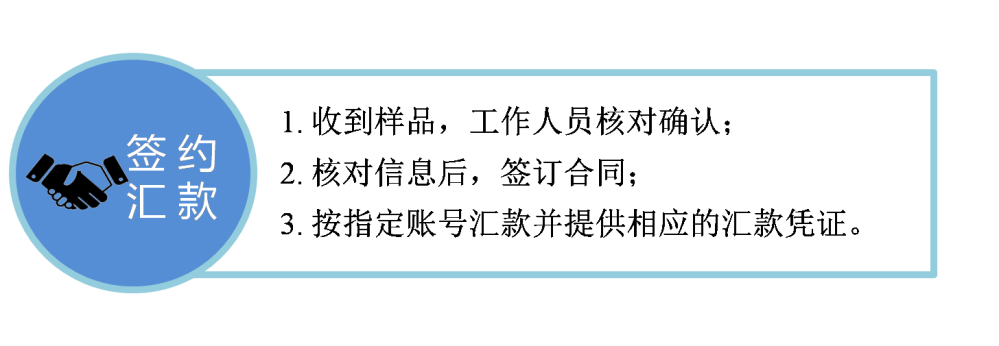 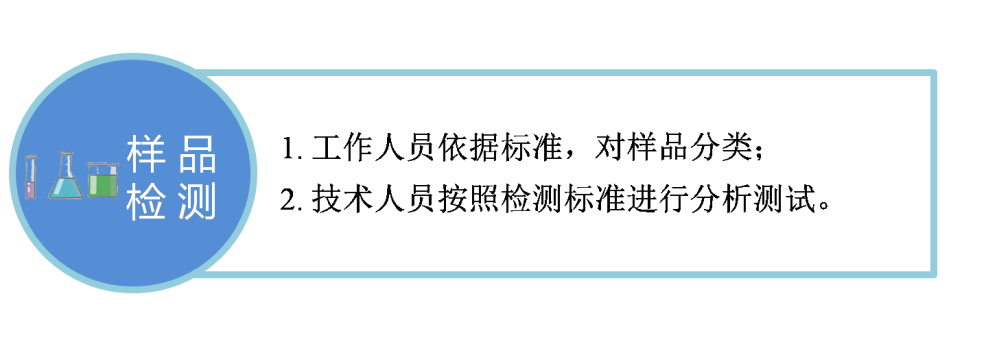 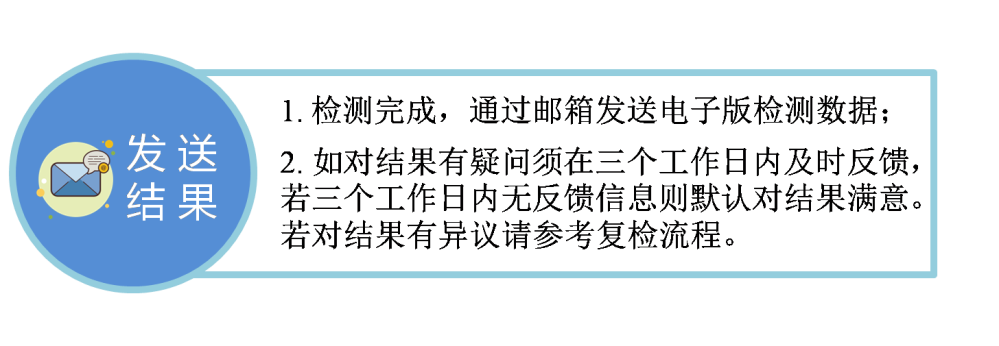 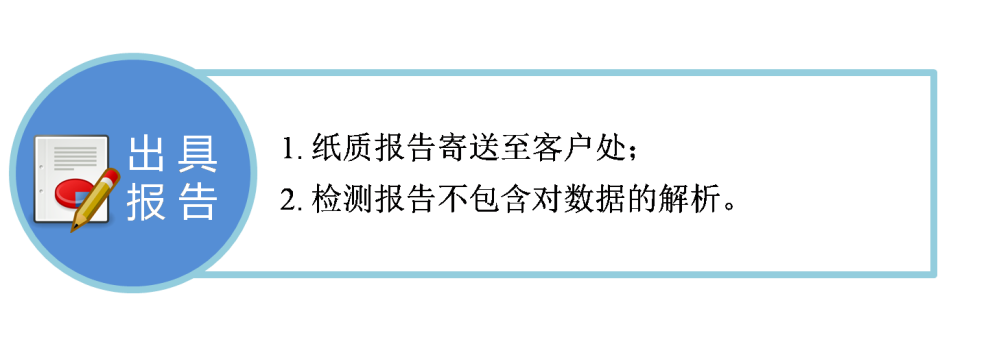 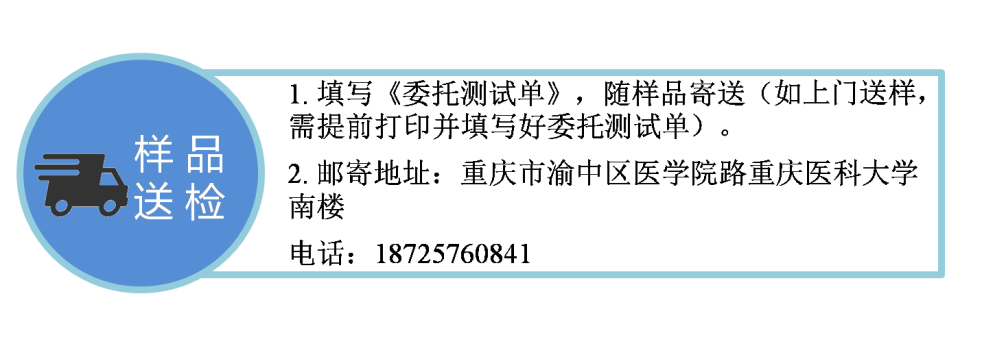 温馨提示：1、长期合作的高校客户可享受先测试后付款及定期结算的服务，避免报账环节对工作造成的延误。2、检测周期从收到检测费用款后开始计算，送检当日不计工作日。3、委托方如对检测结果有异议，须在收到结果后3个工作日内提出，对于有异议的检测结果，仅限对原样品按原测试方法进行复检。如委托方换用新的样品或提出改变方法进行检测，则视作新的委托项目，委托方应支付相应的检测费用。如复检结果和原结果在方法允许的误差范围之内，则委托方需支付与原检测项目等额的复检费用，如复检结果和原结果不在误差允许的范围之内，则本中心不收取原检测项目的费用。对于下面情况本中心不受理复检：①样品已被客户取回；②原样品无法保存；③原样品已用完；④原样品太少不足以复检；⑤原样品超过保存期限已被销毁；⑥原样品或待测组分不稳定；⑦微生物样品。